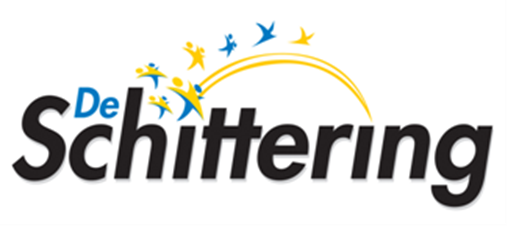 Protocol Sociale veiligheidIBS DE SCHITTERINGPesten op schoolPesten komt helaas op iedere school voor, ook bij ons. Het is een probleem dat wij onder ogen zien en op onze school serieus aanpakken.Plagen of pesten? Plagen is niet hetzelfde als pesten. De verschillen zou je zo kunnen aangeven:Een definitie van pesten op school luidt als volgt: “Pesten is het systematisch uitoefenen van psychische en/of fysieke mishandeling door een leerling of een groep leerlingen van één of meer klasgenoten, die niet (meer) in staat is/zijn zichzelf te verdedigen.’’ Met deze definitie is het verschil tussen pesten en plagen duidelijk aangegeven. Bij plagen is sprake van incidenten. Pesten echter gebeurt systematisch: een aantal keren per week, een keer per week of regelmatig. Pesten komt helaas ook bij ons op school voor. Het is een probleem dat wij onder ogen willen zien en op onze school dan ook serieus willen aanpakken. Daar zijn wel enkele voorwaarden aan verbonden: * Pesten moet als probleem worden gezien door alle direct betrokken partijen: leerlingen (gepeste kinderen, kinderen die pesten en de zwijgende groep leerlingen die niets doet), leerkrachten en de ouders/verzorgers (hierna genoemd: ouders) * De school moet proberen pestproblemen te voorkomen. Los van het feit of pesten wel of niet aan de orde is, moet het onderwerp pesten met de kinderen bespreekbaar worden gemaakt, waarna met hen regels worden vastgesteld.* Als pesten optreedt, moeten leerkrachten (in samenwerking met de ouders) dat kunnen signaleren en duidelijk stelling nemen.* Wanneer de aanpak van het probleem niet het gewenste resultaat oplevert dan is de inschakeling van een vertrouwenspersoon of de coördinator sociale veiligheid nodig. Deze persoon kan het probleem onderzoeken, deskundigen raadplegen en het bevoegd gezag adviseren.* Op onze school zijn twee vertrouwenspersonen voor de kinderen en ouders aangesteld, waarbij Esther Mouthaan ook de taak als coördinator sociale veiligheid heeft. Verder is er ook extern vertrouwenspersoon gekoppeld aan school. In de schoolgids en op onze website staat vermeld welke personen dat zijn. Het doel van dit pestprotocolBinnen dit pestprotocol willen wij vastleggen:Hoe de school in samenwerking met de ouders, de kinderen en eventuele deskundigen handelt om pesten zoveel mogelijk te voorkomen;Hoe de school pesten, in samenwerking met de ouders, de kinderen en eventuele deskundigen, direct en grondig aan zal pakken wanneer het voorkomt. Wij willen ervoor zorgen dat alle kinderen zich in hun basisschoolperiode veilig voelen, zodat zij zich optimaal kunnen ontwikkelen. Door regels en afspraken zichtbaar te maken kunnen kinderen en volwassenen, als er zich ongewenste situaties voordoen, elkaar aanspreken op deze regels en afspraken. Door elkaar te steunen en wederzijds respect te tonen stellen we alle kinderen in de gelegenheid om met veel plezier naar school te gaan!Preventief pestbeleid Het klimaat van de school Op de Schittering vinden wij een goed pedagogisch klimaat zeer belangrijk. Dat uit zich in aandacht voor normen en waarden die we vanuit de identiteit van de school belangrijk vinden. Onze kernwaarden zijn: Je mag jezelf zijn – samen willen wij groeien!We zijn er van overtuigd, dat als we een veilig schoolklimaat kunnen creëren waarbij gewenst gedrag wordt beloond, er minder gepest zal worden. Want “wat men voedt dat groeit.”Wij vinden de sfeer waarin een kind moet opgroeien van groot belang om zo een volwaardig mens te worden. Wij stellen daarom een vriendelijk en veilig klimaat, met orde en regelmaat, op prijs. Pas als het kind zich veilig voelt, kan het zich ontwikkelen. Juist regelmaat geeft het kind kansen. Daarom hanteren we binnen onze school de volgende leefregels in alle groepen en spreken die met de leerlingen door en af. Hierbij wordt rekening gehouden met de leeftijd van de leerlingen. De leefregels worden “vertaald “ naar het niveau van de kinderen en krijgen een plaats in elke klas. We hopen zodoende dat er een preventieve werking van uitgaat en spreken de kinderen, die zich niet aan de gemaakte leefregels houden, daarop aan. Leefregels:  Op De Schittering tonen wij in woord en gebaar respect voor elkaar en houden we ons aan de volgende leefregels:Ik en jij, iedereen hoort erbij!Aardig zijn, dat is fijn.Samen spelen, samen delen, samen werken, samen kun je meer!In school rustig zijn, is voor iedereen fijn.Ik ruim op, dat is top!Hoor ik nee, dan stop ik ermee!Ik houd mijn mond, als er niets aardigs uitkomt.Werkvormen Aan het begin van ieder schooljaar hebben we tot aan de herfstvakantie “De gouden weken” voor alle groepen, in deze weken staat de groepsvorming centraal en wordt er ook gewerkt aan een band tussen leerlingen-ouders-leerkracht door o.a. kennismakingsgesprekken.Binnen de samenwerkopdrachten tussen leerlingen zitten veel sociaal vormende elementen door de coöperatieve werkvormen die wij kiezen. De kinderen leren hoe ze met elkaar in gesprek kunnen gaan en worden geactiveerd om zich te verdiepen in de mening van een ander. Deze werkvormen zorgen voor een leeromgeving die sociaal gedrag versterkt. In alle groepen zijn de leefregels zichtbaar aanwezig. Ze kunnen ook door alle leerlingen uit de klas ondertekend worden. Ouders worden ook op de hoogte gebracht van deze leefregels.  Vanaf groep 3 kan er gewerkt worden met klassenpost. Een brievenbus waarin elk kind een berichtje kan achterlaten voor de juf of meester, ook het gepeste kind. Wij hopen zo kinderen die niet zo snel praten wel bereid te vinden om het probleem aan te kaarten.                                                                                              In alle groepen word er gewerkt met het ‘zonnetje’ van de week (de naam hiervan wordt aangepast aan de klas). Elk kind wordt positief in de belangstelling geplaatst. Iedereen schrijft/benoemt iets aardigs over hem of haar. In de bovenbouw wordt ook aandacht besteed aan sociaal media en cyberpesten.Elk jaar doen wij als school mee met de landelijke projectweek tegen het pesten. Deze vindt plaats in de maand september. In deze week vinden er gerichte activiteiten plaats rond pesten. Ook proberen wij in deze week gastsprekers uit te nodigen.Om te kunnen monitoren of kinderen lekker in hun vel zitten op school, hebben wij twee ‘meetinstrumenten’. Het sociogram en het LVS ZIEN. Een sociogram nemen wij twee keer per jaar af. Door middel van een sociogram kunnen wij de sociale relaties van de kinderen in onze klassen in kaart brengen. Hierdoor kunnen wij gemakkelijker problemen tussen leerlingen traceren, deze problemen direct aanpakken en op deze manier het klassenklimaat verbeteren. Dit resulteert onder andere in verminderd pestgedrag in de klas. Verder kijken monitoring.
Leerlingen van groep 6 t/m 8 vullen jaarlijks de monitor sociale veiligheid in en vullen om het jaar een tevredenheidsvragenlijst is. Door hun antwoorden krijg je als leerkracht een beeld van wat het kind van zichzelf vindt en hoe het dingen beleeft. Dat is heel waardevol. Het vormt vaak ook de aanleiding voor een mooi gesprek: waarover ben je tevreden? Wat zou er anders kunnen? Wat kun jij daar zelf voor doen? Hoe kan ik jou daarbij helpen?
 
Betrokkenheid, welbevinden en vijf sociale vaardigheden
ZIEN! stelt de leerkracht vragen over zeven onderdelen. Dat zijn Betrokkenheid en Welbevinden en de vijf sociale vaardigheden: Sociaal initiatief, Sociale flexibiliteit, Sociale autonomie, Impulsbeheersing en Inlevingsvermogen.
Bij Betrokkenheid gaat het om de gerichtheid om een taak. Concentratie op het werk is duidelijk  te zien. Het kind laat zich niet zomaar afleiden, ook al is er bijvoorbeeld drukte van andere kinderen om hem heen.
Welbevinden betekent het ‘zich thuis voelen’ en ‘zichzelf kunnen zijn’. Het kind toont een blijde en levenslustige indruk.
Wanneer een kind op een ander kind durft af te stappen, toont het kind sociaal initiatief. Het kan contact maken met andere kinderen en durft uit zichzelf iets te vertellen.
Sociale flexibiliteit is een vaardigheid die belangrijk kan zijn om bijvoorbeeld goed te kunnen samenwerken met andere kinderen. Het kind is in staat om een compromis te sluiten en kan zijn eigen plan loslaten als dat nodig is. Teleurstellingen horen erbij, maar het kind kan zich over de teleurstelling heen zetten. Eigen keuzes maken en voor jezelf opkomen, dat is sociale autonomie. Beschikken over ‘eigenheid’ bevordert namelijk dat je bij je eigen keuzes kunt blijven, de groepsdruk kan weerstaan en niet al te afhankelijk bent van wat anderen van je vinden.
Wanneer een kind eerst denkt en daarna doet, dan laat hij zien dat hij controle heeft over zijn eigen gedrag. Dit wordt impulsbeheersing genoemd. Hij vraagt weinig aandacht en kan zich goed aan de regels houden. Hierdoor is het kind in staat vriendschap te sluiten. Het samenwerken verloopt soepel en conflicten en ruzies worden opgelost.
Een kind met inlevingsvermogen is in staat om zich te verplaatsen in de ander en kan zijn gevoelens daarop afstemmen. Een kind dat zich inleeft in de ander, laat merken dat het oog heeft voor anderen. Het weet wanneer andere kinderen hulp nodig hebben. Het tonen van deze vaardigheid draagt doorgaans positief bij aan het groepsklimaat.
De zeven onderdelen beïnvloeden elkaar. Een jongen die niet goed zijn impulsen kan beheersen en daardoor veel conflicten heeft, zal minder goed vriendjes maken. Kinderen in de groep zullen hem misschien gaan mijden. Hierdoor kan het kind zich minder gelukkig voelen en gaat zijn welbevinden omlaag. Een meisje dat erg vasthoudt aan haar eigen ideeën en het moeilijk vindt om deze los te laten, zal veel moeite ondervinden bij het samenwerken en samenspelen. Die jongen die alles maar goed vindt en niet zo vaak zijn eigen mening geeft. Durft hij wel zichzelf te zijn? En is hij hier gelukkig mee? 
Het probleem dat pesten heetDe piek van het pesten ligt tussen 10 en 14 jaar, maar ook in lagere en hogere groepen wordt gepest. Naast verbale en lichamelijke pesterijen is in deze tijd van digitalisering van onze samenleving, ook cyberpesten een groot probleem aan het worden. Signalen van pesterijen kunnen o.a. zijn: altijd een bijnaam, nooit bij de eigen naam noemen zogenaamde leuke opmerkingen maken over een klasgenoot een klasgenoot voortdurend ergens de schuld van geven briefjes doorgeven beledigen opmerkingen maken over kleding isoleren buiten school opwachten, slaan of schoppen op weg naar huis achterna rijden naar het huis van het slachtoffer gaan bezittingen afpakken schelden of schreeuwen tegen het slachtoffervia multimedia, facebook, Whatsapp vervelende dingen over elkaar op het internet zettenelkaars wachtwoorden gebruiken om de indruk te wekken dat een ander vreemde dingen op het internet zetDeze lijst kan nog verder worden uitgebreid. Je kunt het zo gek niet bedenken of volwassenen en dus ook kinderen hebben het bedacht. Leerkrachten en ouders moeten daarom alert zijn op de manier waarop kinderen met elkaar omgaan en duidelijk stelling nemen wanneer bepaalde gedragingen hun norm overschrijden.Hoe willen wij op school met pesten omgaan?Een pestproject alleen is niet voldoende om een eind te maken aan het pestprobleem. Het is beter om het onderwerp regelmatig aan de orde te laten komen, zodat het ook preventief kan werken. Binnen onze methodes, bijvoorbeeld Jeelo, is er aandacht voor de sociale omgang. Bijvoorbeeld door de kinderen te leren over deugden en situaties te oefenen. Zo leren wij leerlingen bijvoorbeeld feedback geven, nee zeggen of om hulp vragen.Andere werkvormen zijn ook denkbaar, zoals; spreekbeurten, rollenspelen, regels met elkaar afspreken over omgaan met elkaar en groepsopdrachten.Het voorbeeld van de leerkrachten op school en thuis de ouders is van groot belang. Er zal minder gepest worden in een klimaat waar duidelijkheid heerst over de omgang met elkaar, waar verschillen worden aanvaard en waar ruzies niet met geweld worden opgelost maar uitgesproken. Agressief gedrag van leerkrachten, ouders en de leerlingen wordt niet geaccepteerd. Leerkrachten horen duidelijk stelling te nemen tegen dergelijke gedragingen.Elk jaar besteden wij aandacht aan de week van het pesten.Om pesten te stoppen of binnen de perken te houden, spreken we duidelijk regels af mét en vóór de leerlingen.Belangrijk is:dat pestsignalen zo snel mogelijk worden opgepikt;dat alle betrokkenen zoveel mogelijk open met elkaar communiceren;dat er zoveel mogelijk preventief gehandeld wordt;dat er duidelijke afspraken gemaakt worden;dat er een helder stappenplan is volgens welk gehandeld wordt in geval van pesten.RegelsTer voorkoming en bestrijding van pestgedrag spreken we regels af. We gaan in eerste instantie uit van drie basisstelregels:Een belangrijke stelregel is dat het inschakelen van de leerkracht niet wordt opgevat als klikken. Vanaf de kleutergroep brengen we kinderen dit al bij: “Je mag niet klikken, maar… als je wordt gepest of als je ruzie met een ander hebt en je komt er zelf niet uit, dan mag je hulp aan de juf of meneer vragen. Dit wordt niet gezien als klikken.”Een tweede stelregel is dat een medeleerling ook de verantwoordelijkheid heeft om het pestprobleem bij de leerkracht aan te kaarten. Alle leerlingen zijn immers verantwoordelijk voor een goede sfeer in de groep.School en gezin halen voordeel uit een goede samenwerking en communicatie. Dit neemt niet weg dat iedere partij moet waken over haar eigen grenzen. Het is bijvoorbeeld niet de bedoeling dat ouders naar school komen om eigenhandig een probleem voor hun kind op te komen lossen. Bij problemen van pesten zullen het managementteam, de coördinator sociale veiligheid en de leerkrachten hun verantwoordelijkheid (moeten) nemen en indien nodig overleg voeren met de ouders. De inbreng van de ouders blijft bij voorkeur beperkt tot het aanreiken van informatie, tot het geven van suggesties en tot het ondersteunen van de aanpak van de school.Naast deze basisregels hebben wij op onze school regels die in alle groepen gelden:1. Doe niets bij een ander kind, wat je zelf ook niet prettig zou vinden.2. Kom niet aan een ander als die ander dat niet wil.3. We noemen elkaar bij de voornaam en gebruiken geen scheldwoorden.4. Als je kwaad bent ga je niet slaan, schoppen, krabben (je komt niet aan de ander). Probeer eerst samen te praten. Ga anders naar de juf of de meneer.5. Niet: zomaar klikken. Wel: aan de juf of meester vertellen als er iets gebeurt wat je niet prettig of gevaarlijk vindt.6. Vertel de juf of de meneer wanneer jezelf of iemand anders wordt gepest.7. Blijft de pester doorgaan dan aan de meester of juf vertellen. Kinderen die pesten zitten zelf in de nesten!8. Word je gepest praat er thuis ook over, je moet het niet geheim houden.9. Uitlachen, roddelen en dingen afpakken of kinderen buitensluiten vinden we niet goed.10. Niet aan spullen van een ander zitten.11. Luisteren naar elkaar.12. Iemand niet op het uiterlijk beoordelen.13. Nieuwe kinderen willen we goed ontvangen en opvangen. Zij zijn ook welkom op onze school.14. Opzettelijk iemand pijn doen, opwachten buiten school, achterna zitten om te pesten is beslist niet toegestaan.15. Probeer ook zelf een ruzie met praten op te lossen. Na het uitpraten kunnen we ook weer vergeven en vergeten.Indien er toch sprake is van pestgedrag? Indien er toch sprake is van pesten gaan we daar actief mee om: We gaan uit van de aanbevelingen uit de hier achter beschreven vijfsporen aanpak. Deze is ontwikkeld door de landelijke organisaties voor ouders in het onderwijs. Wil je pesten effectief bestrijden dan zal je de volgende vijf groepen moeten meenemen.Vijf sporen aanpak: De leraar (signaleren en aanpakken) Groepsniveau Leraren hebben een sleutelrol in de aanpak van het pesten. Zij zijn de eerst verantwoordelijken voor de aanpak van het pesten. Het is belangrijk dat zij pesten vroegtijdig signaleren en effectief bestrijden. De leraren worden ondersteund door de Intern Begeleider/ Coördinator sociale veiligheid die, als het nodig is, ook buiten de klas met individuele kinderen of met groepjes kinderen aan de slag gaat. De ouders In deze fase zal de leerkracht of de intern begeleider, afhankelijk van de ernst van de zorg, de ouders op de hoogte stellen. Desnoods zal er een door school georganiseerd gesprek plaatsvinden met alle ouders uit de groep om te praten over de oplossing. Leerkracht(en) en ouders proberen in goed overleg samen te werken aan een bevredigende oplossing. De leerkracht biedt altijd hulp aan het gepeste kind en begeleidt de pester, indien nodig in overleg met de ouders en/of externe deskundigen. Hulp aan de pester Algemeen: Er wordt uiteraard met de pester gesproken. Dit kan een probleemoplossend gesprek zijn (op zoek naar de oorzaak) om vervolgens de gevoeligheid voor wat hij met het slachtoffer uithaalt te vergroten, gekoppeld aan afspraken met evaluatiemomenten. Het advies is om de pester even de gelegenheid te bieden om zijn leven te beteren alvorens zijn ouders bij zijn wangedrag te betrekken. Natuurlijk is dit wel afhankelijk van de ernst van het pestgedrag. Begeleiding van de pester  Praten; zoeken naar de reden van het ruzie maken/pesten (baas willen zijn, jaloezie, verveling buitengesloten voelen)  Laten zien wat het effect van zijn/haar gedrag is voor de gepeste.  Excuses aan laten bieden  In laten zien welke sterke (leuke) kanten de gepeste heeft  Pesten is verboden in en om de school: wij houden ons aan deze regel; straffen als het kind wel pest – belonen (schouderklopje) als kind zich aan de regels houdt.  Kind leren niet meteen kwaad te reageren, leren beheersen, de‘stop-eerst-nadenken-houding’ of een andere manier van gedrag aanleren.  Contact tussen ouders en school; elkaar informeren en overleggen. Inleven in het kind; wat is de oorzaak van het pesten? o Oorzaken van pestgedrag kunnen zijn: o Een problematische thuissituatie o Voortdurend gevoel van anonimiteit (buitengesloten voelen) o Voortdurend in een niet-passende rol worden gedrukt o Voortdurend met elkaar de competitie aangaan o Een voortdurende strijd om de macht in de klas of in de buurt o Zoeken van een sport of club; waar het kind kan ervaren dat contact met andere kinderen wel leuk kan zijn o Inschakelen hulp; sociale vaardigheidstrainingen; Jeugdgezondheidzorg; huisarts; GGD Hulp aan het gepeste kind Uiteraard moet ook hulp aan het slachtoffer worden geboden. Kinderen die voortdurend worden gepest, kunnen op verschillende manieren reageren. De meeste kinderen worden passief en zitten er duidelijk mee. Een enkel gepest kind gaat zelf uitdagen. Beide vormen van gedrag zijn ‘aangeleerd’, in de zin van ‘reacties op uitstoting’. Dit gedrag kan ook weer afgeleerd worden. In dit geval zijn bijvoorbeeld sociale vaardigheidstraining, op zelfverdediging, kanjertraining goede interventies. Begeleiding van de gepeste leerling Medeleven tonen en luisteren en vragen: hoe en door wie wordt er gepest Nagaan hoe de leerling zelf reageert, wat doet hij/zij voor tijdens en na het pesten Huilen of heel boos worden is juist vaak een reactie die een pester wil uitlokken. De leerling in laten zien dat je op een andere manier kunt reageren. Zoeken en oefenen van een andere reactie bijvoorbeeld je niet afzonderen Het gepeste kind in laten zien waarom een kind pest. Nagaan welke oplossing het kind zelf wil. Sterke kanten van de leerling benadrukken. Belonen (schouderklopje) als de leerling zich anders/beter opstelt. Praten met de ouders van de gepeste leerling en de ouders van de pester(s). Het gepeste kind niet over beschermen bijvoorbeeld naar school brengen of ‘ik zal het de pesters wel eens gaan vertellen’. Hiermee plaats je het gepeste kind in een uitzonderingspositie waardoor het pesten zelfs nog toe kan nemen. Hulp aan de zwijgende middengroep Het is belangrijk om gebruik te maken van de kracht van de groep! Je bent als klasgenoot niet verantwoordelijk voor het pesten maar wel verantwoordelijk voor het samen oplossen van problemen en er samen voor zorgen dat het weer een fijne groep wordt. Kinderen leren samen op te treden tegen pesters en elkaar te helpen. Eventueel met het instellen van “maatjes”. Om de zwijgende middengroep tot bondgenoot in de strijd tegen het pesten te maken zijn de volgende acties mogelijk:  Pesten aan de orde stellen in de klas bijvoorbeeld door aandacht voor dit protocol en het onderwerp regelmatig terug te laten komen. Telkens in andere bewoordingen en ook gebruikmakend van verschillende werkvormen.  Als een leraar met de klas spreekt over pesten, is het raadzaam geen pestsituatie in de klas als uitgangspunt te nemen, maar het onderwerp daar bovenuit te tillen. Gebeurt dit niet dan kan de klas het probleem ontkennen, bagatelliseren, het slachtoffer de schuld geven of zeggen dat het maar een grapje is. Of de pesters gaan het slachtoffer voor zijn klikken bestraffen.  Via rollenspel het buitengesloten zijn aan den lijve ondervinden. Hulp aan de ouders Ouders van gepeste kinderen: a)Houd de communicatie met uw kind open, blijf in gesprek met uw kind. b)Als pesten niet op school gebeurt, maar op straat, probeert u contact op te nemen met de ouders van de pester(s) om het probleem bespreekbaar te maken. c)Pesten op school kunt u het beste direct met de leerkracht bespreken d)Door positieve stimulering en zgn. schouderklopjes kan het zelfrespect vergroot worden of weer terug komen. e)Stimuleer uw kind tot het beoefenen van een sport. f)Steun uw kind in het idee dat er een einde aan het pesten komt. Ouders van pesters: a)Neem het probleem van uw kind serieus b)Raak niet in paniek: elk kind loopt kans een pester te worden c)Probeer achter de mogelijke oorzaak te komen d)Maak uw kind gevoelig voor wat het anderen aandoet e)Besteed extra aandacht aan uw kind f)Stimuleer uw kind tot het beoefenen van een sport g)Corrigeer ongewenst gedrag en benoem het goede gedrag van uw kind h)Maak uw kind duidelijk dat u achter de beslissing van school staat Alle andere ouders: a)Neem de ouders van het gepeste kind serieus b)Stimuleer uw kind om op een goede manier met andere kinderen om te gaan c)Corrigeer uw kind bij ongewenst gedrag en benoem goed gedrag d)Geef zelf het goede voorbeeld e)Leer uw kind voor anderen op te komen f)Leer uw kind voor zichzelf op te komenStappenplan Stappenplan Protocol Sociale Veiligheid Vooraf: Iedere melding van pestgedrag dient serieus genomen te worden en te worden geverifieerd. Op het moment dat een leerling, een ouder of een collega melding maakt van pestgedrag worden de volgende stappen ondernomen. Deze stappen zijn erop gericht om het pestgedrag zo snel mogelijk te stoppen. Stap 1 De leerkracht heeft een afzonderlijk gesprek met de leerling die pest (de pester) en de leerling die gepest wordt (de gepeste). Aan de hand van zo concreet mogelijke voorvallen uit het recente verleden wordt een analyse gemaakt en de ernst van de situatie ingeschat. Indien wenselijk kan de leerkracht de ib-er/ coördinator sociale veiligheid op de hoogte stellen. Het team wordt op de hoogte gesteld van het pestgedrag i.v.m. toezicht op het plein e.d. Stap 2 De leerkracht heeft een gezamenlijk gesprek met de pester en de gepeste. Het probleem wordt duidelijk en helder geformuleerd. In overleg met beide partijen worden concrete afspraken gemaakt om pestgedrag tegen te gaan/ te stoppen. Als er meerdere kinderen uit de groep betrokken zijn bij het pestgedrag zal de leerkracht klassikaal aandacht schenken aan het probleem, waarbij gebruik gemaakt kan worden van beschikbare methoden. Er zal benadrukt worden dat alle kinderen zich veilig moeten voelen op school. Het melden van pesten is geen klikken. Angst om zaken te melden zal moeten worden weggenomen. Binnen één week vindt een eerste evaluatie plaats. Leerkracht zal nauwkeurig observeren.Stap 3 In geval dat ouders melding hebben gemaakt van pestgedrag wordt teruggekoppeld naar de ouders. Er worden mededelingen gedaan m.b.t. de afspraken. Met de ouders wordt afgesproken dat er na de eerste evaluatie weer contact opgenomen zal worden. Deze stap zal ook worden genomen als de leerkracht de situatie als ‘ernstig’ inschat, zonder dat ouders melding hebben gemaakt. Stap 4 Gesprek met pester en gepeste ( leerkracht kan zelf inschatten wat het beste is: gezamenlijk of afzonderlijk). Is het gelukt om de afspraken na te komen? Zo ja: dan de afspraken handhaven/bijstellen en een volgend gesprek over twee weken. Zo nee: analyse opstellen, waardoor het mis is gegaan. Leerkracht overlegt met ib-er/ coördinator sociale veiligheid. Er wordt een handelingsplan opgesteld voor de komende twee weken. Team wordt hiervan op de hoogte gebracht. Dit wordt met de ouders gecommuniceerd. Stap 5 Na twee weken is er opnieuw een gesprek tussen leerkracht en leerlingen. Verslag wordt uitgebracht aan ib-er/ coördinator sociale veiligheid. Zijn de effecten positief: dan langzamerhand afbouwen. Zo niet: nieuw handelingsplan opstellen, waarbij eventueel ook externe deskundigheid ingeschakeld kan worden. Opmerkingen: 1 Alle concrete acties en afspraken worden door de leerkracht vastgelegd in Parnassys. 2 Acties en afspraken dienen erop gericht te zijn het pesten onmiddellijk te stoppen en het gedrag te veranderen. 3. Bij aanhoudend pestgedrag kan deskundige hulp worden ingeschakeld zoals de Onderwijsadviseurs, de schoolarts van de GGD of CJG. Eventueel kan er besloten worden om een stap 6 te ondernemen: Stap 6 Gesprek met alle ouders uit de groep over het pestprobleem in de groep. Dit met name als er sprake is van een grote zwijgende groep onder de klasgenoten die niet op het pestgedrag reageert of durft te reageren. Dit gesprek wordt geleid door een directielid, intern begeleider, coordinator sociale veiligheid of een externe. De leerkracht(en) van de groep zijn op deze avond aanwezig.. Doel: informatieverstrekking en wat kunnen ouders doen om het gedrag te beïnvloeden? Er zal ook gestimuleerd worden dat ouders onderling contact zoeken. In het uiterste geval kunnen in goed overleg met alle partijen (leerkracht, team, ouders, ib-er en directie) nog twee stappen gezet worden: Stap 7 Een leerling (pester of gepeste) wordt tijdelijk in een andere groep geplaatst. Ook het (tijdelijk) plaatsen op een andere school behoort tot de mogelijkheden. Stap 8 De pester wordt geschorst, hiervoor is een schorsingsprocedure vanuit Stichting de Waarden en de directie zorgt ervoor dat deze procedure in werking wordt gesteld. Mocht dit meerdere keren noodzakelijk zijn dan zal er met het Bevoegd Gezag worden overlegd of er een verwijderingsprocedure voor de pester(s) in gang kan worden gezet. Evaluatie Leerkrachten en ouders uit de medezeggenschapsraad onderschrijven gezamenlijk dit Protocol Sociale Veiligheid en het wordt ieder jaar geëvalueerd. Websites Meer informatie over het tegengaan van pesten is te vinden op www.pestweb.nl www.primamethode.nlhttps://www.weektegenpesten.com/https://www.stoppestennu.nl/week-tegen-pestenPlagenPestenGelijkwaardigheidMachtsverschilWisselend slachtofferHetzelfde slachtofferHumoristischKwetsendAf en toeVaak voortdurend